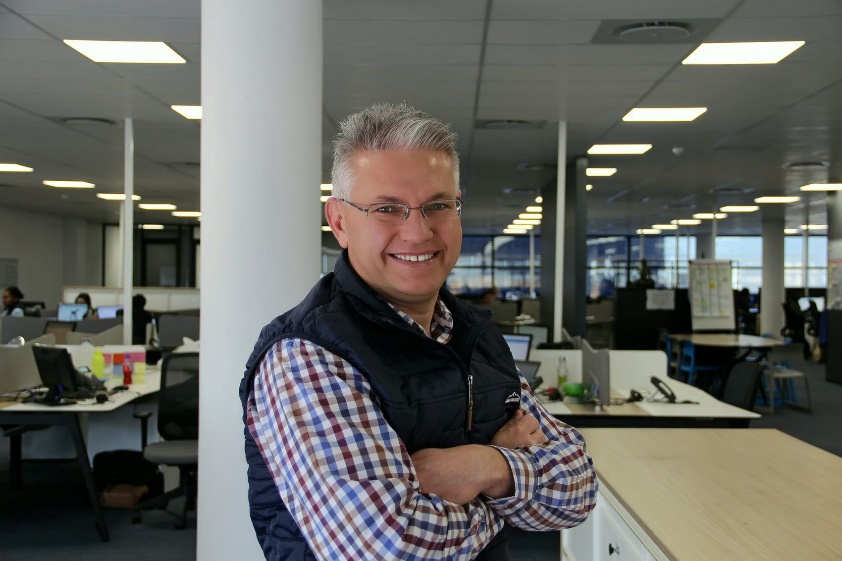 Stephan van der Merwe Adapt ITStephan van der Merwe, qualified as a CA(SA) in 2003. After completing a 4-year stent as a financial manager in the corporate environment, he joined the AGSA for 4 years as an audit manager. In 2008 he joined CaseWare as the Product manager for public sector. He still holds this position today, whereas he is responsible for the development and maintenance of the following products:GRAP Annual Financial Statements templateMFMA NT Reporting templateIPSAS Annual Financial Statement templateModified Cash Financial Statement template